PRESS RELEASEWolfurt, on 03.03.2020Top reliability when operating 3-plate mouldsLatch locks are used to control moulds with 2 split lines, often referred to as 3-plate moulds. With the new E 1817 latch lock, Meusburger has created an exclusive and cost-effective alternative to existing products on the market, such as round or flat latch locks. Thanks to its simple mechanical functional principle, the new latch lock offers maximum reliability in the control of 3-plate moulds. In addition, it features a compact design as well as low machining effort prior to its installation.The functional principle in detail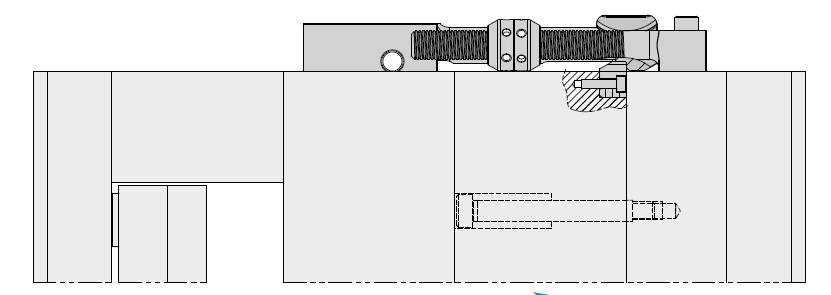 The mould is initially closed. Then it is opened at the first split line, with a maximum permissible pulling force of 14 kN per latch lock. The puller inserted in the plate pulls the floating plate to the desired stroke. This is determined by the position of the cam, which can be easily and precisely adjusted on the spindle within a range from 6 to 165 mm. The position is fixed by locking the two cam halves, thus eliminating the play of the spindle.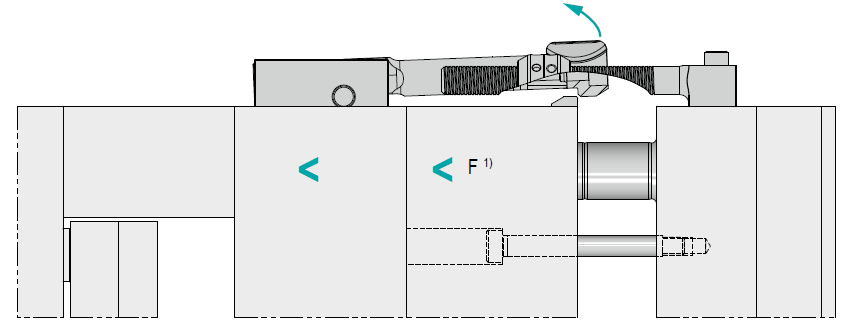 As soon as the rocker lever makes contact with the cams, the latch arm is steered over the puller and the second split line face is released and can be opened. The rocker lever is DLC coated and therefore extremely wear-resistant.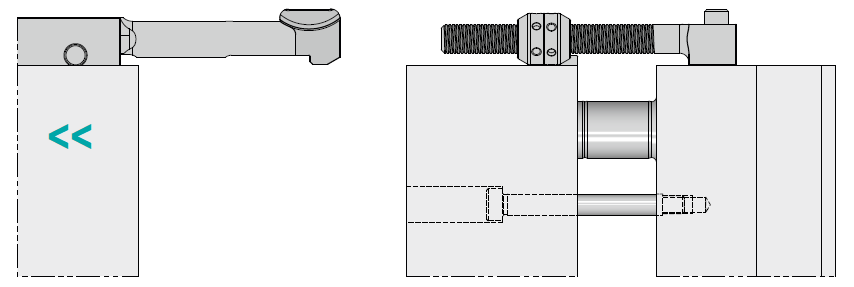 Thanks to the integrated system compression spring in the latch arm, the lever is brought to the neutral position after each operation.Meusburger created an animation of the E 1817 latch lock to show the individual steps in detail – just click here to watch.As usual at Meusburger, the CAD data is also available for download in the shops. The E 1817 latch lock from Meusburger is available from stock. Find further information at www.meusburger.com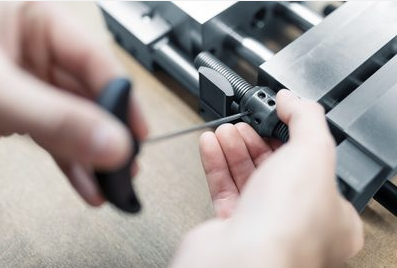 Image source: Meusburger publication free of chargeCaption: E 1817 Latch lock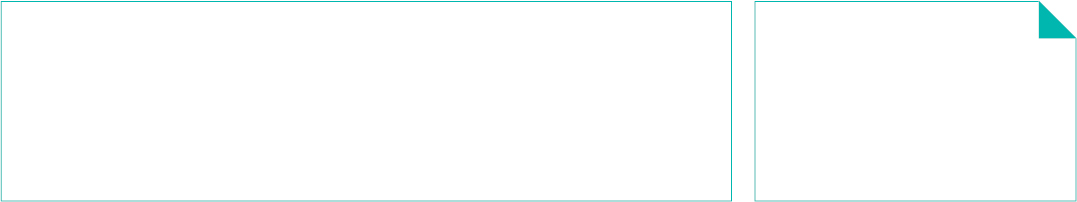 